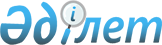 О внесении изменений и признании утратившими силу некоторых решений Правительства Республики КазахстанПостановление Правительства Республики Казахстан от 24 декабря 2007 года N 1278

      Правительство Республики Казахстан ПОСТАНОВЛЯЕТ:       1. Внести в некоторые решения Правительства Республики Казахстан следующие изменения:   

      1) утратил силу постановлением Правительства РК от 20.05.2010 № 454;

      2) в постановлении Правительства Республики Казахстан от 28 октября 2004 года N 1107 "Вопросы Комитета геологии и недропользования Министерства энергетики и минеральных ресурсов Республики Казахстан" (САПП Республики Казахстан, 2004 г., N 39, ст. 518): 

      подпункты 1), 2) пункта 3 исключить; 

      пункт 4 исключить.   

      2. Признать утратившими силу: 

      1) постановление Правительства Республики Казахстан от 28 октября 2004 года N 1106 "Вопросы Комитета по государственному энергетическому надзору Министерства энергетики и минеральных ресурсов Республики Казахстан" (САПП Республики Казахстан, 2004 г., N 39, ст. 517); 

      2) постановление Правительства Республики Казахстан от 28 октября 2004 года N 1108 "Вопросы Комитета по атомной энергетике Министерства энергетики и минеральных ресурсов Республики Казахстан" (САПП Республики Казахстан, 2004 г., N 39, ст. 519).   

      3. Министерству энергетики и минеральных ресурсов Республики Казахстан принять необходимые меры, вытекающие из настоящего постановления.   

      4. Настоящее постановление вводится в действие со дня подписания, за исключением подпункта 2) пункта 1 и пункта 2, которые вводятся в действие по истечении тридцати календарных дней со дня подписания настоящего постановления.         Премьер-Министр 

      Республики Казахстан   Приложение           

к постановлению Правительства 

Республики Казахстан     

от 24 декабря 2007 года N 1278 Утверждено           

постановлением Правительства 

Республики Казахстан     

от 28 октября 2004 года N 1105 

 Положение

о Министерстве энергетики и минеральных ресурсов

Республики Казахстан      Сноска. Утратило силу постановлением Правительства РК от 20.05.2010 № 454.
					© 2012. РГП на ПХВ «Институт законодательства и правовой информации Республики Казахстан» Министерства юстиции Республики Казахстан
				